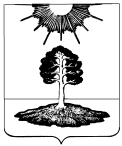 ДУМА закрытого административно-территориальногообразования Солнечный Тверской областиЧЕТВЕРТЫЙ СОЗЫВРЕШЕНИЕО возложении исполнения полномочий главы администрации ЗАТО Солнечный на должностное лицо администрации ЗАТО Солнечный      Руководствуясь   пунктом 15 статьи 32 Устава ЗАТО Солнечный Тверской области, распоряжением администрации ЗАТО Солнечный от 07.09.2020 года № 192-р «О распределении обязанностей между главой администрации ЗАТО Солнечный и его заместителями», Дума ЗАТО СолнечныйРЕШИЛА:            1. До назначения нового лица на должность главы ЗАТО Солнечный по результатам конкурса на замещение должности главы ЗАТО Солнечный, возложить исполнение полномочий главы администрации ЗАТО Солнечный Тверской области  на первого заместителя главы администрации ЗАТО Солнечный Петрова Владимира Анатольевича, с 10 сентября 2020 года.           2. Решение Думы от 04.09.2020 года № 160-5 «О возложении исполнения полномочий главы администрации ЗАТО Солнечный на должностное лицо администрации ЗАТО Солнечный» - признать утратившим силу.           3. Настоящее решение вступает в даты подписания, подлежит опубликованию в газете «Городомля на Селигере» и размещению на официальном сайте администрации ЗАТО Солнечный.     Глава ЗАТО Солнечный                                                                           Е.А. Гаголина09.09.2020 г.№  161-5